DůvěrnéI  lllllll lllllllll lllll1111111111111111111111111111111Illllllllll lillllCG062007BBVOSmlouva č. 2022015966 - Dodatek č. 2	strana 1Československá obchodní banka, a. s.se sídlem:	Radlická 333/150, 150 57 Praha 5IČO:	00001350zapsaná v obchodním rejstříku vedeném Městským soudem v Praze, spisová značka BXXXVI 46(,,Banka")za Banku: Pobočka:xxxxxxKorporátní pobočka pro finanční a veřejný sektor, Radlická 333/150, 150 57, Praha 5aNárodní agentura pro komunikační a informační technologie, s. p.se sídlem:	Kodaňská 1441/46, Vršovice, 101 00 Praha IOIČO:	04767543zapsaný v obchodním rejstříku vedeném Městským soudem v Praze, spisová značka A 77322(,,Klient")za Klienta:	xxx(Banka a Klient společně též „Smluvní strany") uzavírajípodle zákona č. 89/2012 Sb., občanský zákoník, v platném znění (,,Občanský zákoník"), tentoDodatek č. 2ke Smlouvě o úvěru č. 2022015966(,,Dodatek").Smluvní strany shodně konstatují, že dne 2.3.2023 byla uzavřena Smlouva o úvěru č. 2022015966 v platném znění (,,Smlouva"), která se po vzájemné dohodě Smluvních stran mění a doplňuje takto:I.Odst. 3) Článku „Úvěr a čerpání" Smlouvy se mění a doplňuje takto:	Banka poskytne Klientovi peněžní prostředky z úvěru podle Smlouvy (,,Úvěr") v období ode dne uzavření Smlouvy do dne 31.12.2024 (včetně) (,,Období čerpání"), pokud:	Banka obdržela nejpozději 2 pracovní dny před požadovaným dnem čerpání žádost o čerpání s tím, že v případě prvního čerpání Úvěru může být žádost o čerpání předložena i později,	Banka obdržela všechny smluvně dohodnuté podklady a dokumenty a byly zaplaceny veškeré Smlouvou stanovené poplatky v dohodnutých dnech splatnosti,	Klient plní vůči Bance řádně a včas své povinnosti převzaté Smlouvou a/nebo v souvislosti se Smlouvou,nedošlo k Případu porušení,soulad čerpání s Účelem byl Klientem Bance prokázán (fakturami, smlouvami či jinými dokumenty),	předložení rámcové a příslušné dílčí smlouvy/smluv o dodávce hardware, software a souvisejících služeb uzavřených mezi Klientem a Ministerstvem vnitra, které budou obsahovat (i) podmínku, aby Ministerstvo vnitra vypořádalo závazek vyplývající z dané smlouvy v případě odstoupení od smlouvy o dodávce, (ii) ujednání o úhradě plateb ze smlouvy o dodávce na účet Klienta u Banky, (iii) platební podmínky I splátkový kalendář pokrývající očekávanou dluhovou službu související s touto Smlouvou.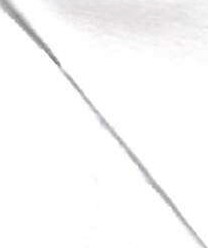 Smlouva č. 2022015966 - Dodatek č. 2	strana 2II.Odst. 1) Článku „Splácení" Smlouvy se mění takto:Klient je povinen splatit Úvěr:v období do 31.12.2024 včetně v následujících splátkách a dnech splatnosti: den splatnosti splátky: 30.6.2023, výše splátky: 2 578 320 Kč,den splatnosti splátky: 29.9.2023, výše splátky: 2 578 320 Kč,den splatnosti splátky: 29.12.2023, výše splátky: 2 578 320 Kč,den splatnosti splátky: 28.3.2024, výše splátky: 2 578 320 Kč,den splatnosti splátky: 28.6.2024, výše splátky: 2 578 320 Kč,den splatnosti splátky: 30.9.2024, výše splátky: 2 578 320 Kč,den splatnosti splátky: 31.12.2024, výše splátky: 2 578 320 Kč;	v období od I .1.2025 v pravidelných splátkách, které budou stanoveny v dodatku Smlouvy uzavřeném nejpozději do 20.3.2025. Nebude-li v této lhůtě dodatek uzavřen, zavazuje se Klient splácet Úvěr v pravidelných splátkách ve výši 1/13 (slovy: jednétřináctiny) ze zbývající části Úvěru (se zaokrouhlením na celé Kč dolů) se splatností vždy v poslední pracovní den každého kalendářního čtvrtletí. Počátek splácení Úvěru v tomto období je sjednán na 31.3.2025 a poslední splátka Úvěru ve výši rozdílu mezi celkově načerpaným Úvěrem a souhrnnou výší předchozích splátek Úvěru je sjednána na den 30.3.2028.III.V odst. I) Článku „Závazky" Smlouvy se mění písmeno h), které nově zní takto:h)  povede nejméně jeden platební účet u Banky a nasměruje na tento účet nebo na tyto účty vedené u Banky nejméně 50 % svých příjmů za každý kalendářní rok.IV.V Příloze č. 2 „Dokumenty a dodatečné informace" Smlouvy se mění odst. 7), který nově zní takto:7)	Účty vedené jinými bankami či iinými osobamiv.I)  Dodatek a všechny další dodatky ke Smlouvě mohou být uzavřeny v listinné či v elektronické podobě. V elektronické podobě mohou být uzavřeny, pokud Klient uzavřel s Bankou Smlouvu o využívání služby ČSOB CEB (,,CEB smlouva"). Dodatek a všechny další dodatky ke Smlouvě je pak možné podepsat způsobem sjednaným mezi Smluvními stranami pro podpis Dokumentů (jak jsou tyto definovány v CEB smlouvě).Ostatní ustanovení Smlouvy se nemění a zůstávají v plném rozsahu v platnosti.Dodatek je platný dnem jeho uzavření.	V případě neplatnosti, neúčinnosti či zdánlivosti jednotlivých ustanovení Dodatku nejsou dotčena jeho ostatní ustanovení. Smluvní strany jsou neodkladně povinny učinit veškeré kroky nezbytné k nahrazení takového neplatného, neúčinného nebo zdánlivého ustanovení jiným ustanovením, které je platné, účinné a vymahatelné a odpovídá účelu nahrazovaného ustanovení, Dodatku i celé Smlouvy.	Klient se zavazuje zaplatit Bance za vyhodnocení podkladů a další související činnosti ve vztahu k tomuto Dodatku jednorázový poplatek ve výši 20 000 Kč. Tento poplatek je splatný do 5 pracovních dnů ode dne uzavření tohoto Dodatku.Smlouva č. 2022015966 - Dodatek č. 2	strana 3Dodatek je vyhotoven ve 2 stejnopisech, z nichž každá Smluvní strana obdržela I.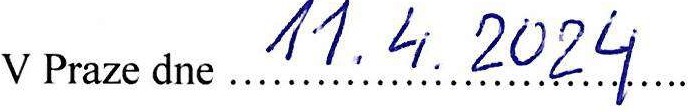 Československá obchodní banka, a. s. xxxxxxNárodní agentura pro komunikační a informační technologie, s. p.xxx...........................................		...............KlientOvěření podpisu/totožnosti:IíCeskoS/Ov .. , . c;;,.hod...?1a111,_	R<1dllci<á 33.'3, \Název/Obchodní firma banky či jiné osoby (vč. pobočky)Číslo a měna účtuČeská národní bankaxxxČeská národní bankaxxČeská národní bankaxx